32 Shades of WaterBeth Marass, Alia Thompson, Danielle MarshallTeacher ResourcesCreating Seasonal Ocean PicturesTo obtain pictures of global oceans during different seasons-go to https://oceancolor.gsfc.nasa.gov/SeaWiFS/Click on SeaWIFS Globe Design ToolEnter Latitude and Longitude data and what seasonEnter image dimensions of 1024 x 1024Click on Fetch image and save to your desktop or document for future useHow does the MBARI float system work?Visit http://www.mbari.org/science/upper-ocean-systems/chemical-sensor-group/The website will link to the data tables as well as the location the floats are in the ocean and if they are active or notThe float takes a vertical profile in the water of several chemical parameters and sends the information to a satellite when it surfaces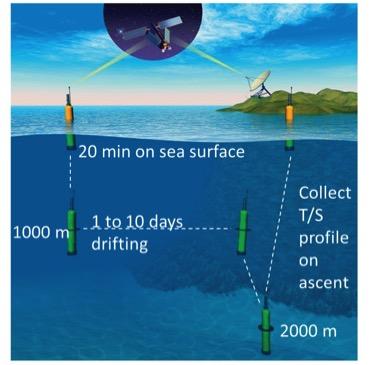 